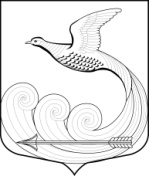 Глава местной администрациимуниципального образования Кипенское сельское поселениемуниципального образования Ломоносовского муниципального районаЛенинградской областиПОСТАНОВЛЕНИЕ25.06.2014г.  № 178д. Кипень«Об утверждении муниципальной адресной программы "Переселение граждан из аварийного жилищного фонда на территории МО Кипенское сельское поселение МО Ломоносовского муниципального района Ленинградской области в 2014 году»В соответствии с Федеральным законом от 06 октября 2003 года № 131-ФЗ «Об общих принципах организации местного самоуправления в Российской Федерации», Постановлением Правительства Ленинградской области от 21.03.2013 года № 73 «Переселение граждан из аварийно-жилищного фонда 2013-2015 г.г.»ПОСТАНОВЛЯЮ:1. Утвердить муниципальную адресную программу "Переселение граждан из аварийного жилищного фонда на территории МО Кипенское сельское поселение МО Ломоносовского муниципального района Ленинградской области в 2014 году».2. Контроль за исполнением настоящего постановления оставляю за собой.3. Настоящее постановление опубликовать в газете « Ломоносовский районный вестник».И. о. главы муниципального образования   Кипенское сельское поселение                                                                                 Н. Н. ОвчаровМУНИЦИПАЛЬНАЯ АДРЕСНАЯ ПРОГРАММА"ПЕРЕСЕЛЕНИЕ ГРАЖДАН ИЗ АВАРИЙНОГО ЖИЛИЩНОГО ФОНДАС УЧЕТОМ НЕОБХОДИМОСТИ РАЗВИТИЯМАЛОЭТАЖНОГО ЖИЛИЩНОГО СТРОИТЕЛЬСТВАНА ТЕРРИТОРИИ МУНИЦИПАЛЬНОГО ОБРАЗОВАНИЯ КИПЕНСКОЕ СЕЛЬСКОЕ ПОСЕЛЕНИЕМУНИЦИПАЛЬНОГО ОБРАЗОВАНИЯ
ЛОМОНОСОВСКИЙ  МУНИЦИПАЛЬНЫЙ РАЙОН
ЛЕНИНГРАДСКОЙ ОБЛАСТИ, В 2014 ГОДУ»ПАСПОРТМУНИЦИПАЛЬНОЙ АДРЕСНОЙ ПРОГРАММЫ"ПЕРЕСЕЛЕНИЕ ГРАЖДАН ИЗ АВАРИЙНОГО ЖИЛИЩНОГО ФОНДАС УЧЕТОМ НЕОБХОДИМОСТИ РАЗВИТИЯМАЛОЭТАЖНОГО ЖИЛИЩНОГО СТРОИТЕЛЬСТВАНА ТЕРРИТОРИИ МУНИЦИПАЛЬНОГО ОБРАЗОВАНИЯ КИПЕНСКОЕ СЕЛЬСКОЕ ПОСЕЛЕНИЕМУНИЦИПАЛЬНОГО ОБРАЗОВАНИЯ
ЛОМОНОСОВСКИЙ МУНИЦИПАЛЬНЫЙ РАЙОН ЛЕНИНГРАДСКОЙ ОБЛАСТИ, В 2014 ГОДУ»1. Оценка и анализ исходной ситуации, обоснование необходимости решения проблемы программными методамиПроблема аварийного жилищного фонда является причиной некоторых отрицательных социальных тенденций. Условия проживания в аварийном жилищном фонде оказывают негативное влияние на здоровье граждан и на демографическую ситуацию, понижают социальный статус гражданина, препятствуют реализации права на приватизацию жилого помещения. Проживание в аварийных жилых помещениях практически всегда связано с низким уровнем благоустройства, что создает неравные условия для доступа граждан к ресурсам городского хозяйства и снижает возможности их использования. Переселение граждан из аварийного жилищного фонда является одной из наиболее важных задач и требует скорейшего решения с использованием программно-целевого метода.         Основная задача адресной программы – обеспечить выполнение обязательств муниципального образования по реализации права создания нового жилищного фонда и благоприятных условий для проживания граждан, проживающих в домах, не отвечающих санитарным и техническим требованиям и находящимся, в аварийном состоянии. Переселение граждан из многоквартирных домов осуществляется путем заключения муниципальных контрактов на строительство малоэтажных жилых домов или приобретение жилых помещений в таких домах у застройщика в соответствии с требованиями жилищного законодательства. В рамках реализации Программы переселению подлежат граждане, проживающие в многоквартирных домах, признанных до 1 января 2007 года в установленном порядке аварийными и подлежащими сносу в связи с физическим износом в процессе их эксплуатации, включенных в реестр аварийных домов.Граждане, проживающие в многоквартирных ветхих и аварийных жилых помещениях (жилых домах), в основном не в состоянии самостоятельно приобрести жилые помещения удовлетворительного качества. Общая площадь многоквартирного жилищного фонда муниципального образования Кипенское сельское поселение  составляет 76,0 тыс. кв.м. и насчитывает 60 многоквартирных дома, из которых 2 дома признаны аварийными, общая площадь аварийных многоквартирных жилых домов составляет 207,1 кв.м., в аварийном жилищном фонде проживает 12 человек.  Перечень многоквартирных домов, признанных до 1 января 2007 года в установленном порядке аварийными на территории муниципального образования Кипенское сельское поселение и подлежащими сносу в связи с физическим износом в процессе их эксплуатации, приведены в приложении 1 к Программе.2. Цели и задачи ПрограммыЦелью Программы является сокращение доли аварийного жилья в жилищном фонде муниципального образования Кипенское сельское поселение муниципального образования Ломоносовский муниципальный район Ленинградской области.Основными задачами Программы являются:консолидация финансовых ресурсов для обеспечения благоустроенным жильем граждан, проживающих в жилищном фонде, признанном непригодным для постоянного проживания;ликвидация многоквартирного аварийного дома, признанного аварийным до 1 января 2007 года и подлежащего сносу в связи с физическим износом в процессе его эксплуатации;приобретение жилых помещений в строящихся многоквартирных жилых домах для переселения граждан из аварийного жилищного фонда;обеспечение благоустроенным жильем граждан, проживающих в непригодных для постоянного проживания домах.3. Система мероприятий ПрограммыСистема мероприятий Программы предусматривает работу по следующим направлениям:включение в Программу аварийных многоквартирных домов, правовое обеспечение улучшения жилищных условий граждан, проживающих в аварийном жилищном фонде, признанном в установленном порядке аварийным до 1 января 2007 года;привлечение собственных бюджетных финансовых ресурсов для реализации Программы, а также средств областного бюджета.4. План реализации мероприятий ПрограммыОсновные мероприятия по переселению граждан из аварийного жилищного фонда реализуются в 2014 году.Выполнение мероприятий Программы осуществляется за счет бюджетных средств.Ликвидация аварийного многоквартирного жилищного фонда муниципального образования.Предусматривается создание необходимых методологических, организационных и правовых основ для реализации следующих мероприятий Программы:проведение оценки объемов аварийного жилищного фонда, подлежащего сносу, а также определение площади жилищного фонда, необходимой для переселения граждан из аварийного жилищного фонда;формирование нормативной правовой базы для переселения граждан из аварийного жилищного фонда;установление очередности переселения граждан из аварийного жилищного фонда и его сноса;Планом реализации мероприятий Программы с учетом рекомендаций Фонда содействия реформированию жилищно-коммунального хозяйства (далее - Фонд) предусматривается:долевое участие в финансировании мероприятий по переселению граждан из аварийного жилищного фонда за счет средств областного бюджета и средств бюджетов муниципального образования;организация работы по переселению граждан из аварийного жилищного фонда;5. Формирование и ведение реестра аварийных жилых домов, реестра граждан, подлежащих переселению из аварийного жилищного фондаРеестр граждан, подлежащих переселению из аварийного жилищного фонда, формируется и ведется местной администрацией МО Кипенское сельское поселение МО Ломоносовский муниципальный района в соответствии с Жилищным кодексом Российской Федерации и содержит поименный список граждан, сведения о имеющихся у них льготах, составе семьи, виде собственности, праве собственности на жилое помещение и общей площади занимаемых жилых помещений, а также требующейся для переселения общей площади жилых помещений в соответствии с действующим законодательством, другие сведения.Администрацией формируется и ведется реестр аварийных жилых домов, уточняется объем аварийного жилья и численность проживающих в нем граждан. На основании сведений, содержащихся в реестре, формируется перечень объектов для переселения граждан из аварийного жилищного фонда, определяются объемы и источники финансирования конкретных объектов жилищного строительства.6. Планируемые показатели выполнения ПрограммыОсновным показателем выполнения Программы является количество переселенных до конца 2014 года граждан, проживавших на 1 января 2007 года в аварийном жилищном фонде.В рамках реализации Программы подлежат переселению 12 человек из 2 аварийных многоквартирных жилых домов, признанных до 1 января 2007 года аварийными, список жильцов  приведен в приложение 3 к Программе.Реализация Программы позволит ликвидировать жилищный фонд, признанный аварийным до 1 января 2007 года, и обеспечит:выполнение обязательств государства перед гражданами, проживающими в непригодных для постоянного проживания условиях;снижение социальной напряженности;улучшение состояния здоровья населения.Планируемые показатели выполнения муниципальной адресной программы «Переселение граждан из аварийного жилищного фонда с учетом необходимости развития малоэтажного жилищного строительства на территории муниципального образования Кипенское сельское поселение муниципального образования Ломоносовский муниципальный район Ленинградской области в 2014 году " приведены в приложении 2 к Программе.7. Участники ПрограммыЗаказчиком Программы является Местная администрация муниципального образования Кипенское сельское поселение, исполнителями Программы - местная администрации муниципального образования Кипенское сельское поселение муниципального образования Ломоносовский муниципальный район Ленинградской области.Контроль за выполнением Программы и целевым использованием средств, направленных на реализацию Программы, осуществляет Исполняющий обязанности главы местной администрации муниципального образования Кипенского сельского поселенияОценка результатов реализации Программы и контроль за выполнением мероприятий, информация о ходе реализации мероприятий Программы представляется органом местного самоуправления в комитет по строительству Ленинградской области.Информация о переселении граждан из аварийного жилищного фонда и сносе аварийного дома представляется муниципальным образованием в комитет по строительству Ленинградской области после предоставления нового жилья гражданам, переселяемым из аварийного жилищного фонда.И. о. главы местной администрацииМО Кипенское сельское поселение                                                                              Н. Н. ОвчаровПриложение 1ПЕРЕЧЕНЬАВАРИЙНЫХ МНОГОКВАРТИРНЫХ ДОМОВПриложение 2ПЛАНИРУЕМЫЕ ПОКАЗАТЕЛИ ВЫПОЛНЕНИЯ АДРЕСНОЙ ПРОГРАММЫПО ПЕРЕСЕЛЕНИЮ ГРАЖДАН ИЗ АВАРИЙНОГО ЖИЛИЩНОГО ФОНДА(1 ЗАЯВКА)Приложение 3СПИСОК  ЖИЛЬЦОВПолное        
наименование  
Программы     Муниципальная адресная программа "Переселение граждан из аварийного жилищного фонда с учетом необходимости развития малоэтажного жилищного строительства на территории муниципального образования Кипенское сельское поселение муниципального образования Ломоносовский муниципальный район Ленинградской области в 2014 году» (Далее - Программа)  Период        
реализации    
Программы     2014 год                                            Цель ПрограммыСокращение доли аварийного жилья в жилищном фонде муниципального образования Кипенское сельское поселение муниципального образования Ломоносовский муниципальный район Ленинградской области участвующих в Программе, развитие малоэтажного жилищного строительства в поселении Задачи        
Программы     Ликвидация существующего аварийного многоквартирного фонда признанного аварийными до 1 января 2007 года в связи с физическим износом в процессе эксплуатации и подлежащим сносу.Объем         
финансирования
Программы     Общий объем финансирования Программы в том числе:                                              
средства областного бюджета – 0 рублей;           
средства местного бюджета – 300 000 рублей               Планируемые   
показатели    
выполнения    
Программы     Переселение граждан из аварийных многоквартирных домов, признанных аварийными до 1 января 2007 года и подлежащих сносу, общей площадью 0,2071 тыс. кв. м и предоставление жилых помещений 12 гражданам.                  Разработчик   
Программы     Местная администрация МО Кипенское сельское поселениеМО Ломоносовский муниципальный район Ленинградской областиСтоимость     
разработки    
Программы     Не имеет финансовых затрат                                Представитель 
заказчика     
Программы     И. о. главы местной администрации МО Кипенское сельское поселениеМО Ломоносовский муниципальный район Ленинградской областиИсполнители   
Программы     Местная администрация МО Кипенское сельское поселениеМО Ломоносовский муниципальный район Ленинградской областиУчастники     
Программы     Местная администрация МО Кипенское сельское поселение МО Ломоносовский муниципальный  район Ленинградской областиФамилия, имя, 
отчество, номер телефона
руководителя  
Программы     Абакумов Евгений Николаевич – И. о. главы местной администрации МО Кипенское сельское поселение МО Ломоносовский муниципальный район Ленинградской области, тел. 8(813)76-73-280Система  контроля за ходом выполнения Программы     Отчеты о ходе реализации мероприятий Программы представляются:  администрацией МО Кипенское сельское поселение ежемесячно в комитет по строительству Ленинградской области;комитетом по строительству Ленинградской области: ежеквартально в комитет экономического развития и инвестиционной деятельности Ленинградской области и комитет финансов Ленинградской области. Оценку результатов реализации Программы и контроль за выполнением мероприятий Программы осуществляет комитет по строительству Ленинградской области.                      N 
п/пАдрес  аварийного  домаКоличество 
аварийных 
домов (ед.)Количество
человекРасселяемая
площадь  
(кв. м)Первая заявкаПервая заявкаПервая заявкаПервая заявкаПервая заявка1 д. Кипень, Нарвское шоссе, д. 2517   101,02д. Кипень, Нарвское шоссе, д. 3015106,1Итого                             212207,1N 
п/пАдрес МКДДокумент, подтверждающий признание МКД  аварийнымДокумент, подтверждающий признание МКД  аварийнымПланируемая дата окончания переселенияПланируемая дата сноса МКДЧисло жителей,  зарегист- рированных  в  аварийном  МКД  на  дату  утвержденияЧисло  жителей, планируемых  к  переселению Общая   площадь жилых   помещений МКД Расселяемая    площадь жилых   помещений     Количество  расселяемых жилых помещений  Стоимость переселения граждан(тыс. руб.)Стоимость переселения граждан(тыс. руб.)Стоимость переселения граждан(тыс. руб.)Стоимость переселения граждан(тыс. руб.)Стоимость  кв. м
(нормативная)Дополнительные  источники 
финансированияN 
п/пАдрес МКДДокумент, подтверждающий признание МКД  аварийнымДокумент, подтверждающий признание МКД  аварийнымПланируемая дата окончания переселенияПланируемая дата сноса МКДЧисло жителей,  зарегист- рированных  в  аварийном  МКД  на  дату  утвержденияЧисло  жителей, планируемых  к  переселению Общая   площадь жилых   помещений МКД Расселяемая    площадь жилых   помещений     Количество  расселяемых жилых помещений  всего  в том числе:в том числе:в том числе:Стоимость  кв. м
(нормативная)Дополнительные  источники 
финансированияN 
п/пАдрес МКДНомерДатаПланируемая дата окончания переселенияПланируемая дата сноса МКДЧисло жителей,  зарегист- рированных  в  аварийном  МКД  на  дату  утвержденияЧисло  жителей, планируемых  к  переселению Общая   площадь жилых   помещений МКД Расселяемая    площадь жилых   помещений     Количество  расселяемых жилых помещений  всего  за счет  средств Фонда  за счет  средств  
бюджета  субъекта 
Российской    Федерацииза счет  средств местного  бюджета Стоимость  кв. м
(нормативная)Дополнительные  источники 
финансированияN 
п/пАдрес МКДНомерДатаПланируемая дата окончания переселенияПланируемая дата сноса МКДчел.чел.кв. мкв. мед.руб.руб.руб.руб.руб./ 
кв. мруб./
кв. м12345678910111213141516172014 год2014 год2014 год2014 год2014 год2014 год2014 год2014 год2014 год2014 год2014 год2014 год2014 год2014 год2014 год2014 год1 заявка                                                                                                                                      1 заявка                                                                                                                                      1 заявка                                                                                                                                      1 заявка                                                                                                                                      1 заявка                                                                                                                                      1 заявка                                                                                                                                      1 заявка                                                                                                                                      1 заявка                                                                                                                                      1 заявка                                                                                                                                      1 заявка                                                                                                                                      1 заявка                                                                                                                                      1 заявка                                                                                                                                      1 заявка                                                                                                                                      1 заявка                                                                                                                                      1 заявка                                                                                                                                      1 заявка                                                                                                                                      1. Муниципальное образование Кипенское сельское поселение                                          1. Муниципальное образование Кипенское сельское поселение                                          1. Муниципальное образование Кипенское сельское поселение                                          1. Муниципальное образование Кипенское сельское поселение                                          1. Муниципальное образование Кипенское сельское поселение                                          1. Муниципальное образование Кипенское сельское поселение                                          1. Муниципальное образование Кипенское сельское поселение                                          1. Муниципальное образование Кипенское сельское поселение                                          1. Муниципальное образование Кипенское сельское поселение                                          1. Муниципальное образование Кипенское сельское поселение                                          1. Муниципальное образование Кипенское сельское поселение                                          1. Муниципальное образование Кипенское сельское поселение                                          1. Муниципальное образование Кипенское сельское поселение                                          1. Муниципальное образование Кипенское сельское поселение                                          1. Муниципальное образование Кипенское сельское поселение                                          1. Муниципальное образование Кипенское сельское поселение                                          1 д. Кипень, Нарвское шоссе, д. 25246822.12.200630.11.201415.12.201477101,0101,02-----2д. Кипень, Нарвское шоссе, д. 30246822.12.200630.11.201415.12.201455106,1106,12-----Итого1212207,1207,14-----Всего МКД по МО,
из которых планируется переселить граждан         
за счет средств финансовой  поддержки - 2N 
п/пНаименование МОРасселенная площадьРасселенная площадьРасселенная площадьРасселенная площадьРасселенная площадьКоличество расселенных помещенийКоличество расселенных помещенийКоличество расселенных помещенийКоличество расселенных помещенийКоличество расселенных помещенийКоличество переселенных жителейКоличество переселенных жителейКоличество переселенных жителейКоличество переселенных жителейКоличество переселенных жителейN 
п/пНаименование МОI   
кварталII   
кварталIII  
кварталIV   
кварталВсего по
году  I    
кварталII   
кварталIII  
кварталIV   
кварталВсего
по  
году I    
кварталII   
кварталIII  
кварталIV   
кварталВсего
по годуN 
п/пНаименование МОкв. мкв. мкв. мкв. мкв. мед.ед.ед.ед.ед.кв. мкв. мкв. мкв. мкв. м12345678910111213141516172014 год    1Кипенское сельскоепоселение     ---207,1207,1---44---1212Итого по программе207,1207,1---44---1212№п/пАдрес дома№ кв.Общая площадь кв. м,Ф.И.О., прописанные в квартиреГод рожденияВид   собственностиДата постановки на учет по улучшению жил. условий1.д. Кипень, Нарвское шоссе, д. 25 150,2 кв.м.Муниципальная----------1.д. Кипень, Нарвское шоссе, д. 25 150,2 кв.м.Швец Александр Александрович29.01.1985г.р.1.д. Кипень, Нарвское шоссе, д. 25 150,2 кв.м.Швец Вероника Александровна 02.09.2007г.р.1.д. Кипень, Нарвское шоссе, д. 25 150,2 кв.м.Швец Дарья Михайловна 17.06.1986г.р.2.д. Кипень, Нарвское шоссе, д. 25250,8 кв.м.Сарелайнен Александр Викторович10.12.1963г.р.МуниципальнаяС 1986 г.2.д. Кипень, Нарвское шоссе, д. 25250,8 кв.м.Смирнова Алена Александровна08.10.1988г.р.2.д. Кипень, Нарвское шоссе, д. 25250,8 кв.м.Смирнов Виктор Андреевич17.12.1981г.р.2.д. Кипень, Нарвское шоссе, д. 25250,8 кв.м.Смирнова Виктория Викторовна08.11.2008г.р.3.д. Кипень, Нарвское шоссе, д. 30 153,1 кв.м.Веряскин Геннадий Александрович27.02.1959г.р.Муниципальная         ------3.д. Кипень, Нарвское шоссе, д. 30 153,1 кв.м.Веряскина Марина Валентиновна20.04.1962г.р.3.д. Кипень, Нарвское шоссе, д. 30 153,1 кв.м.Веряскин Алексей Геннадьевич25.08.1983г.р.4.д.Кипень, Нарвское шоссе, д. 30 2.53,0 кв.м.Думнова Наталья Константиновна 01.09.1951г.р.Общая долевая        ------4.д.Кипень, Нарвское шоссе, д. 30 2.53,0 кв.м.Думнов Илья Валерьевич20.07.1980г.р.Итого:Домов (ед.):2      _____________________Квартир( ед.)     4_______Общая площадь (кв.м.)207,1 кв.м.--------------------Количество человек /Количество семей:     12 ч.                              4 с.--------------       /        ------------    ------------     -------------    ------------